CREATIVITY: Colouring Sheets Colouring is not only a form of creativity, it also is great for calm anxiety. 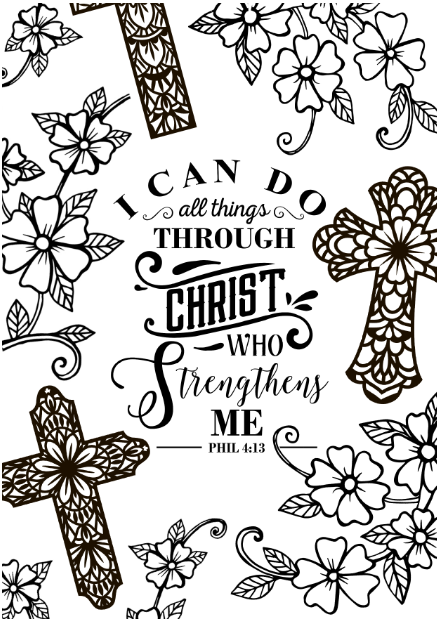 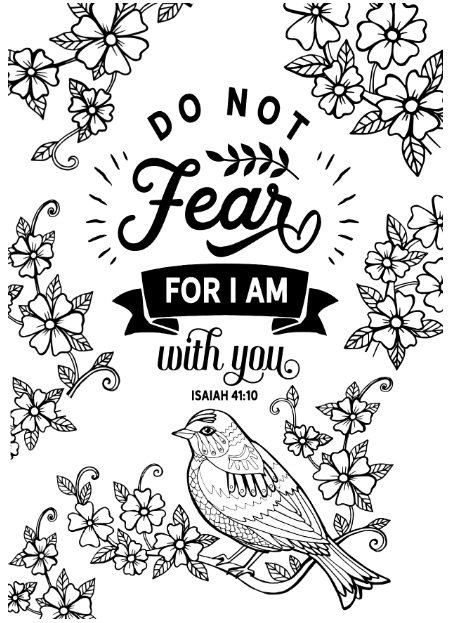 